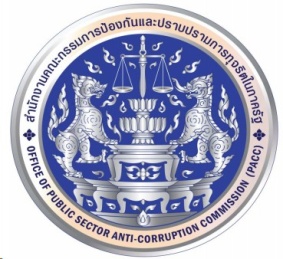 ใบสมัครคัดเลือกข้าราชการพลเรือนสามัญเพื่อแต่งตั้งให้ดำรงตำแหน่งประเภทอำนวยการ ระดับสูง..................................................ข้อมูลรายละเอียดส่วนบุคคล๑. ชื่อผู้สมัคร (นาย/นาง/นางสาว/ยศ) ...........................................สกุล.............................................๒. เกิดเมื่อวันที่ ............................................... อายุตัวนับถึงวันสมัคร...................ปี...................เดือน๓. อายุราชการนับถึงวันสมัคร ................................ปี.............................เดือน๔. เงินเดือนปัจจุบัน........................................บาท๕. ปัจจุบันดำรงตำแหน่ง.......................................................................................................................     สังกัด................................................................................................................................................     ระยะเวลาการดำรงตำแหน่งประเภทและระดับปัจจุบัน.............................ปี..........................เดือน     เริ่มรับราชการที่สำนักงาน ป.ป.ท. เมื่อ............................. รวมระยะเวลา.............ปี...............เดือน๖. ปัจจุบันดำรงตำแหน่งประเภท .............................................. ระดับ........................................... ๗. ประวัติการศึกษา8. ประวัติ...-๒-๘. ประวัติการรับราชการ   ๘.๑ บรรจุเข้ารับราชการเมื่อวันที่........................ ตำแหน่ง....................................ระดับ...................         สังกัด สำนัก/กอง................................................................... กรม.............................................   ๘.๒ รายละเอียดการรับราชการในตำแหน่งระดับ ๘/๘ว หรือ ชำนาญการพิเศษ หรือ อำนวยการต้น หรือ เทียบเท่า๙. หน้าที่ความรับผิดชอบในปัจจุบัน.......................................................................................................................................................................................................................................................................................................................................................................................................................................................................................................................................................................................................................................................................................................................................................................................................................................................................................................................................................................................................................................................................................................................................................................		ข้าพเจ้ามีคุณสมบัติครบถ้วนทุกประการในการสมัครเข้ารับการคัดเลือกเพื่อแต่งตั้งให้ดำรงตำแหน่งประเภทอำนวยการ ระดับสูง และขอรับรองว่าข้อความข้างต้นในใบสมัครนี้เป็นความจริงทุกประการ							ลงชื่อ..........................................ผู้สมัคร							     (..............................................)							     วันที่ ............... ตุลาคม ๒๕63ระดับชื่อปริญญาสาขาวิชาสถาบันปีที่สำเร็จการศึกษาปริญญาตรีปริญญาโทปริญญาเอกอื่นๆวันที่ตำแหน่งระดับสำนัก/กองกรม/สำนักงาน